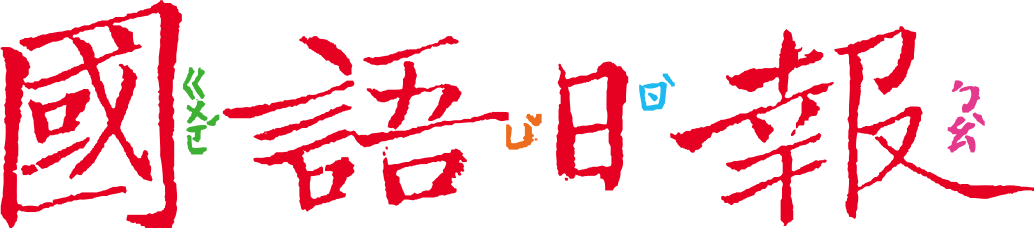 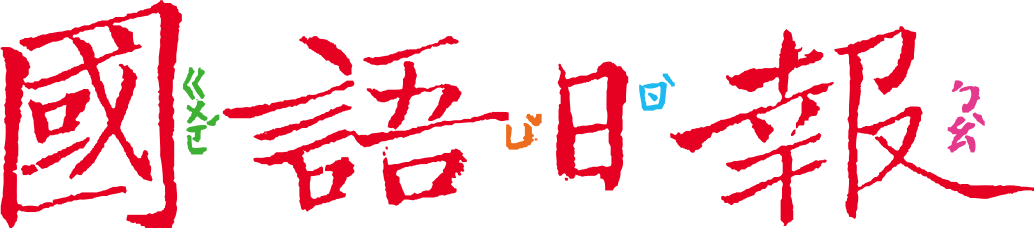     我們常聽到「快樂學習」四個字，雖然大家都希望快樂的學習，但是學習過程真的全是快樂的嗎？讓我們透過幾則小朋友的作品思考這個問題吧！任務一：又愛又怕受傷害    閱讀9月21日第8版許采妤小朋友的作品〈光是喜歡還不夠〉，回答以下問題：作者學習的項目是什麼？______________ 作者即將升到進階班，心理有一股吸引她的力量，也有一股想逃避的力量，請從文章中找出這兩種力量分別是什麼。作者舉了一個具體的例子，說明進階班的學習真辛苦。請寫下有多辛苦。既然進階班這麼辛苦，留在基礎班就好了。想一想，是什麼原因讓作者願意爬上「階梯」，接受辛苦的學習？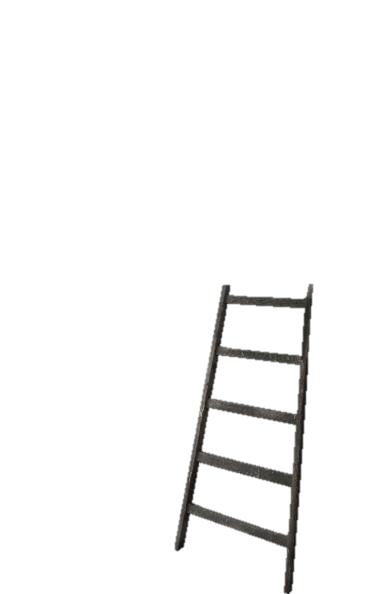 任務二：魔王不斷卡我關    接著閱讀9月21日第9版吳綺凌的文章〈數學不卡關〉，回答以下問題：作者學習的項目是什麼？______________ 作者在中年級和高年級學習數學都遇到「數學魔王」，產生一股討厭數學、想逃避的力量，請從文章中找出這股排斥力分別是什麼。作者在中年級、高年級各舉了一個例子，說明如何打敗數學魔王。作者是怎麼做到的？請寫下來。中年級：高年級：雖然遇到幾次數學魔王，但作者還是爬上「階梯」，克服辛苦的學習。想一想，是什麼原因讓作者能爬上「階梯」，面對挑戰？（複選）任務三：搭建上升之梯    兩篇作品描述的學習情境不同，但都說明了「學習不是從頭到尾都快樂」，尤其越進階、越高年段的學習，越要面對「有時得帶著痛苦」的學習。這兩位作者都運用某種「材料」搭建了一把「上升之梯」，讓他們晉升到下一階段。請問，兩位作者運用哪些「材料」搭建梯子呢？ 請在圓圈塗上顏色。（複選）欣賞9月19日第5版陳以芸的〈學滑冰〉漫畫。這也是克服學習的痛苦後，享受成功喜悅的小故事。請你試著把〈光是喜歡還不夠〉或〈數學不卡關〉的故事，轉換成四格漫畫。吸引力排斥力可以學到 (                  )進階班老師 (                    )，拉筋時 (                                                              )中年級排斥力高年級排斥力學習(            )以後，計算數字(                       )，挫折(                       )學習(                 )時，除了(              )能力要好，還要(              )，任何一塊圖形都不能遺漏，讓作者 (                 )四格漫畫小叮嚀四格漫畫要表現出「學習項目」、「初階練習情形」、「邁入高階的痛苦」和「爬上梯子後的喜悅」呵！